(x2)3  =61 =70 = 4-1 =x2x3  =x4/x2 =(x2)3 =(xy)3  =(x/y)2 =x-3  =370 = 24 · 22 · 24  =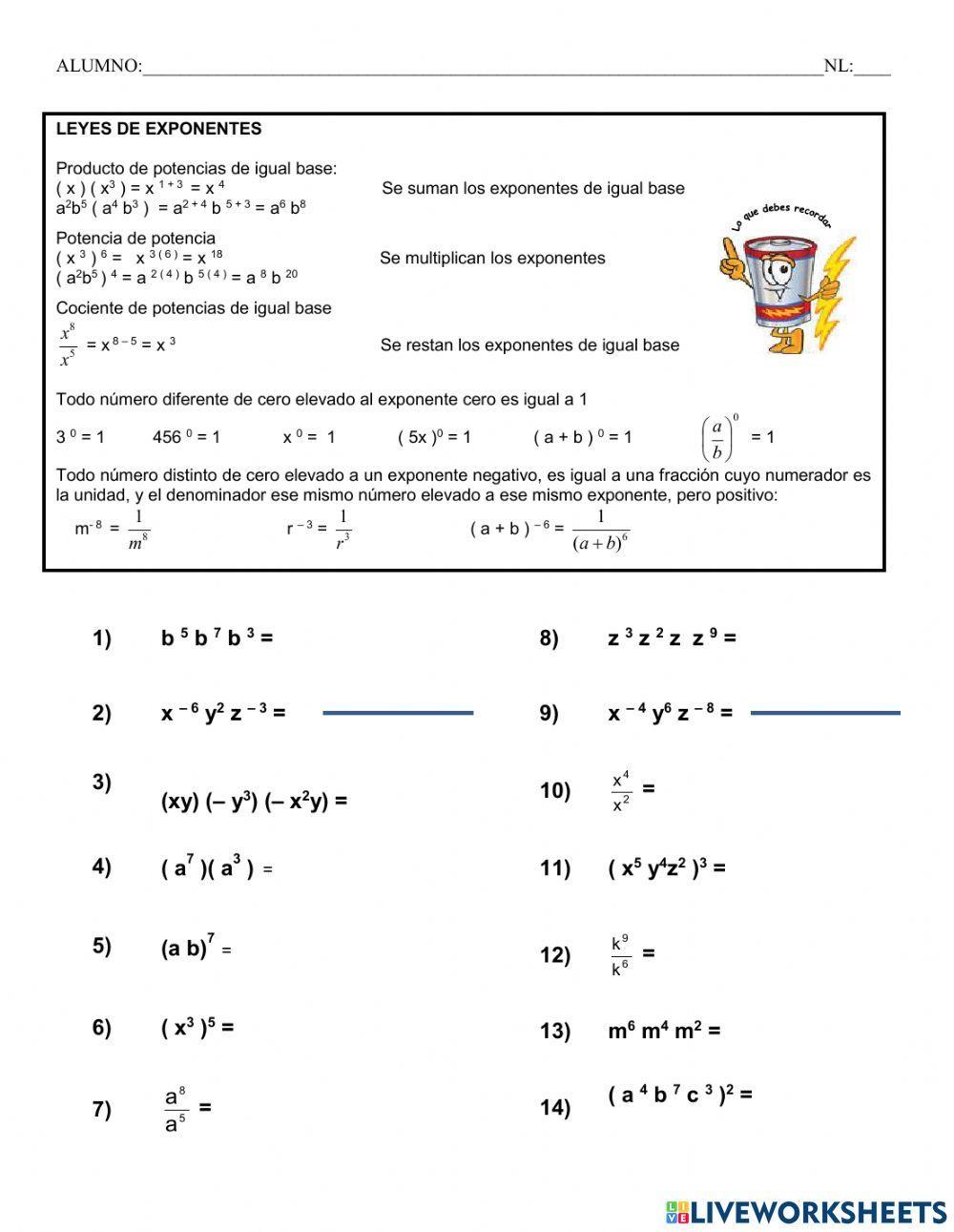 